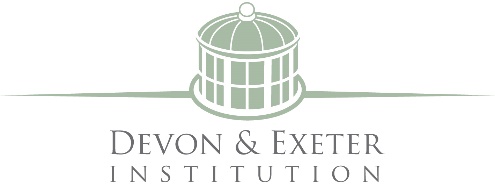 The Devon and Exeter Institution is a subscription library founded in 1813. The library holds 35,000 volumes and many thousands of maps, prints, pamphlets, cuttings and leaflets.  The library is deemed of national importance as an intact collection in its original setting. To ensure that its unique and vulnerable nature is protected we ask that the following hire conditions are adhered to.The Devon and Exeter Institution is a subscription library founded in 1813. The library holds 35,000 volumes and many thousands of maps, prints, pamphlets, cuttings and leaflets.  The library is deemed of national importance as an intact collection in its original setting. To ensure that its unique and vulnerable nature is protected we ask that the following hire conditions are adhered to.The Devon and Exeter Institution is a subscription library founded in 1813. The library holds 35,000 volumes and many thousands of maps, prints, pamphlets, cuttings and leaflets.  The library is deemed of national importance as an intact collection in its original setting. To ensure that its unique and vulnerable nature is protected we ask that the following hire conditions are adhered to.The Devon and Exeter Institution is a subscription library founded in 1813. The library holds 35,000 volumes and many thousands of maps, prints, pamphlets, cuttings and leaflets.  The library is deemed of national importance as an intact collection in its original setting. To ensure that its unique and vulnerable nature is protected we ask that the following hire conditions are adhered to.1.Hire by individual members, non-members and organisations which match our charitable objectives are welcomed but we do not usually accept bookings for private parties or weddings as we do not have the facilities to cater for these.Hire by individual members, non-members and organisations which match our charitable objectives are welcomed but we do not usually accept bookings for private parties or weddings as we do not have the facilities to cater for these.Hire by individual members, non-members and organisations which match our charitable objectives are welcomed but we do not usually accept bookings for private parties or weddings as we do not have the facilities to cater for these.2.All hirers must complete an application form and sign the conditions of hire notice. Bookings will normally be confirmed within two weeks of the date of the application. Please note that the DEI has an established programme of activities which will be given priority in the event of a clash of dates. Please contact the DEI Office on 01392 274727 for details.All hirers must complete an application form and sign the conditions of hire notice. Bookings will normally be confirmed within two weeks of the date of the application. Please note that the DEI has an established programme of activities which will be given priority in the event of a clash of dates. Please contact the DEI Office on 01392 274727 for details.All hirers must complete an application form and sign the conditions of hire notice. Bookings will normally be confirmed within two weeks of the date of the application. Please note that the DEI has an established programme of activities which will be given priority in the event of a clash of dates. Please contact the DEI Office on 01392 274727 for details.3. No food and drink, other than the arrangements agreed on the booking form, are allowed in the Inner and Outer Libraries.No food and drink, other than the arrangements agreed on the booking form, are allowed in the Inner and Outer Libraries.No food and drink, other than the arrangements agreed on the booking form, are allowed in the Inner and Outer Libraries.4.No furniture or other items in the collection should be moved without prior arrangement.No furniture or other items in the collection should be moved without prior arrangement.No furniture or other items in the collection should be moved without prior arrangement.5.Owing to the restrictions on re-cycling collection at the DEI, all empty bottles used at the event must be removed from the building by the hirer. Owing to the restrictions on re-cycling collection at the DEI, all empty bottles used at the event must be removed from the building by the hirer. Owing to the restrictions on re-cycling collection at the DEI, all empty bottles used at the event must be removed from the building by the hirer. 6.If you are intending to sell or supply alcohol as part of your booking you will need to obtain a temporary event notice (TEN) available from www.gov.uk/government/collections/alcohol-licensing-temporary-events-noticesIf you are intending to sell or supply alcohol as part of your booking you will need to obtain a temporary event notice (TEN) available from www.gov.uk/government/collections/alcohol-licensing-temporary-events-noticesIf you are intending to sell or supply alcohol as part of your booking you will need to obtain a temporary event notice (TEN) available from www.gov.uk/government/collections/alcohol-licensing-temporary-events-notices7.Catering can be provided by our usual outside caterers. Please ask for details of prices.  Catering can be provided by our usual outside caterers. Please ask for details of prices.  Catering can be provided by our usual outside caterers. Please ask for details of prices.  8.Payment one week in advance by cash or cheque – payable to the Devon and Exeter Institution.  Payment one week in advance by cash or cheque – payable to the Devon and Exeter Institution.  Payment one week in advance by cash or cheque – payable to the Devon and Exeter Institution.  9.The DEI reserves the right to cancel provisional bookings if these are not confirmed within agreed timescales.The DEI reserves the right to cancel provisional bookings if these are not confirmed within agreed timescales.The DEI reserves the right to cancel provisional bookings if these are not confirmed within agreed timescales.10.There is no wheelchair access to the Reading Room or the Stirling Room.There is no wheelchair access to the Reading Room or the Stirling Room.There is no wheelchair access to the Reading Room or the Stirling Room.***************************************************************************************************************************************************************************************************************************************Please complete the acceptance slip below and return with the Room Hire application request to:Please complete the acceptance slip below and return with the Room Hire application request to:Please complete the acceptance slip below and return with the Room Hire application request to:Please complete the acceptance slip below and return with the Room Hire application request to:Asst. SecretaryAsst. SecretaryAsst. SecretaryDevon and Exeter InstitutionDevon and Exeter InstitutionDevon and Exeter Institution7, Cathedral Close7, Cathedral Close7, Cathedral CloseExeterExeterExeterEX1 1EZEX1 1EZEX1 1EZOr by email to office@devonandexeterinstitution.orgOr by email to office@devonandexeterinstitution.orgOr by email to office@devonandexeterinstitution.orgI accept the above conditions of hire for my application to use the Devon and Exeter InstitutionI accept the above conditions of hire for my application to use the Devon and Exeter InstitutionI accept the above conditions of hire for my application to use the Devon and Exeter InstitutionI accept the above conditions of hire for my application to use the Devon and Exeter InstitutionSigned on behalf of:Signed on behalf of:Signature:Signature:Signature:Date: